专利合作条约(PCT)工作组第七届会议2014年6月10日至13日，日内瓦向来自某些国家(特别是发展中和最不发达国家)的某些申请人提供费用减免国际局编拟的文件概　述应工作组在其第六届会议上的要求，本文件载有对国际局之前所编拟的有关向来自某些国家(特别是发展中和最不发达国家)的某些申请人提供费用减免问题的工作文件的更新。经工作组议定，本文件所载的信息以及之前的工作文件PCT/WG/3/4 Rev.和PCT/WG/6/10将作为工作组继续就上述问题进行讨论的依据。背　景向来自某些国家(特别是发展中和最不发达国家)的申请人提供某些费用的减免这一问题若干年来一直是工作组议程上的项目。成员国在大会和工作组中的讨论总结见文件PCT/WG/3/4 Rev.第4至10段的“背景”部分。根据在大会第三十八届会议和工作组第二届会议上的讨论，国际局向工作组第三届会议提出了一套修改后的提案(文件PCT/WG/3/4 Rev.)，建议应采用一套经过更新的标准，即收入与创新系数组合，来确定减免若干PCT费用的资格问题。更为具体地，国际局提出，只有以下两种申请人提交的国际申请才能获得90%的费用减免：(a)	申请人为自然人，其国籍所在国和居住国为满足以下条件的同一国家，即根据联合国发布的以2008年不变美元价值计算的最近十年平均人均国民生产总值(GDP)，人均国民生产总值(GDP)低于25,000美元，并且根据国际局发布的最近五年的年平均申请量，该国属于自然人的国民和居民每年(每百万人)提交的国际申请少于10件，或每年提交少于50件国际申请(绝对数量)；或(b)	申请人，无论是否是自然人，其国籍所在国和居住国为联合国所划分的最不发达国家。但一些成员国对再次提出的提案表示关切，第三届会议闭幕时未就拟议的某些PCT费用减免的新资格标准取得协商一致。考虑到没有成员国就可能的推进工作方式提出建议，并注意到各成员国对于应适用哪些标准以确定哪些国家可受益于某些PCT费用的减免仍存在分歧，该问题未被纳入2011年召开的工作组第四届会议的议程。在2012年第五届会议上，工作组注意到该问题的复杂性，并注意到通过经济可持续的推进工作方式使PCT体系更可用的复杂性，与此同时它要求国际局就该问题编拟一份更深入的讨论文件(见主席总结，文件PCT/WG/5/21第10段，以及会议报告，文件PCT/WG/5/22 Rev.第52段)。在2013年第六届会议上，工作组继续对该问题进行讨论，讨论依据的是国际局编拟的进一步讨论文件(文件PCT/WG/6/10第48至84段)。该讨论文件包含了国际局对于成员国在工作组第三届会议上对工作组的主要提案(文件PCT/WG/3/4 Rev.)进行讨论时提出的关切和建议所作出的回顾和评论意见，并就PCT费用减免新资格标准制定工作应遵循的主要原则向成员国提出了一系列问题。主席对工作组在第六届会议上的讨论作出如下总结(见会议报告，文件PCT/WG/6/24第217至218段)：“217.	主席对有关来自发展中和最不发达国家申请人的费用减免资格标准的讨论进行了归纳总结。尚未明确未来推进工作的方式，一些代表团表示要求提供更多有关该问题的信息，以便在工作组下届会议上讨论。代表团提出了若干这样的问题，即这项倡议想要实现哪些目标，以及讨论的最终目的是什么。考虑到最终目的，工作组可能会制定正式或更具体的提案，但该问题在某种程度上仍未得到回答。关于这个问题，主席认为该文件的总体目标是提出一个清晰、有用的费用减免方法，使发展中和最不发达国家能够通过费用减免的机制使用PCT体系，因为来自上述国家的申请人难以负担目前的费用水平。一些意见支持通过经济和创新标准相组合的方式确定是否可获得费用减免，要在后期对其细节进行详尽的解释。但其他代表团建议，申请量不是确定资格的理想创新指标，使用申请量作为评判标准可能不利于PCT体系用户数量较少的国家。因此主席鼓励成员国就可能的推进工作方式向秘书处提供意见和切实建议，以便为在下届会议上继续讨论该事项做准备。“218.	工作组议定在其下届会议上继续讨论该事项，秘书处将对工作文件进行更新以协助讨论。”更　新PCT通函根据工作组第六届会议主席的建议，即就对来自发展中和最不发达国家的某些申请人进行费用减免这一问题可能的推进工作方式提供意见和切实建议，以便为在工作组下届会议上继续讨论该事项做准备，国际局通过日期为2013年8月12日的通函C. PCT 1390邀请成员国和代表PCT体系用户的组织向秘书处提供意见和建议。在对通函的答复中，国际局收到了来自两个成员国和一个体系用户组织的以下建议和评论意见：一个成员国的主管局建议，确定一个发展中国家是否有资格获得PCT费用减免的门槛应为外部数据点，而不是静态数据，这样才能使定期改变门槛的行政负担最小化。该主管局建议使用世界银行的收入水平划分标准(低收入、中低收入、中高收入、高收入)，该标准定期更新，并且不涉及复杂的规则。另一个成员国的主管局强调了PCT费用减免对于作为相关国家国民和居民的自然人的重要性，他们在一定程度上为其所在国家由自然人提交的PCT申请量增长做出了贡献，与所有其他成员国的平均水平相比，自然人所提交申请的比例更高。一个代表PCT体系用户的组织发表评论意见表示，它认为有必要依据对于发展中国家收入和创新水平的研究开展更深入、更实质性的讨论。统计数据应工作组在第六届会议上提出的要求，国际局对数据进行了更新以作为载于文件PCT/WG/6/10附件的“国家概况”的依据，兼顾了截至2012年的统计数据，该统计数据特别显示出，根据文件PCT/WG/3/4 Rev.提出的新资格标准，哪些国家将受益于某些PCT费用的减免(见本文件附件一)。在兼顾了截至2012年统计数据的国家概况更新中，根据文件PCT/WG/3/4 Rev.所提出的新资格标准，有资格获得费用减免的国家没有出现任何变化。如以前一样，10个国家的申请人根据目前生效的资格标准不能获得减免，但根据文件PCT/WG/3/4 Rev.提出的新资格标准将获得减免资格，它们是巴哈马、塞浦路斯、希腊、马耳他、瑙鲁、帕劳、葡萄牙、沙特阿拉伯、斯洛文尼亚和苏里南。在另一方面，2个国家的申请人根据目前生效的资格标准有减免资格，但根据文件PCT/WG/3/4 Rev.提出的新资格标准将失去减免资格，它们是新加坡和阿拉伯联合酋长国。作为更多的背景信息，本文件附件二载有最新数据，显示了根据PCT实施细则费用表中提出的现行资格标准，2000年至2013年获得了国际申请费用减免的国际申请数量，按第一申请人的原住国开列。请工作组依据文件PCT/WG/3/4 Rev.、PCT/WG/6/10和载于本文件的信息继续就某些国家(特别是发展中和最不发达国家)的某些申请人费用减免的问题进行讨论。[后接附件]国家概况：对某些国家进行PCT费用减免附件一载有文件PCT/WG/3/4 Rev.附件一所包含数据的更新，兼顾了截至2012年的统计数据。国名用绿色高亮显示的国家的申请人根据目前生效的资格标准不能获得减免，但根据文件PCT/WG/3/4 Rev.所提出的新资格标准将获得减免资格。这些国家是是巴哈马、塞浦路斯、希腊、马耳他、瑙鲁、帕劳、葡萄牙、沙特阿拉伯、斯洛文尼亚和苏里南。国名用红色高亮显示的国家的申请人根据文件PCT/WG/3/4 Rev.所提出的新资格标准将没有PCT费用减免资格。在这些国家中，两个国家根据目前生效的资格标准有减免资格，但根据文件PCT/WG/3/4 Rev.所提出的新资格标准将失去减免资格。它们是新加坡和阿拉伯联合酋长国。用蓝色高亮显示的数据单元表示数值高于文件PCT/WG/3/4 Rev.中提出的指标门槛：(i)“人均GDP”(拟议门槛：根据按联合国发布的2005年不变美元价值计算的最近十年平均人均国民生产总值(GDP)为25000美元)；(ii)“自然人PCT申请量(每百万人)”(拟议门槛：每百万人每年少于10件国际申请)；以及(iii)“自然人PCT申请量(绝对数量)”(拟议门槛：每年绝对数量少于50件国际申请)。[后接附件二]按原住国开列的获得过PCT费用减免的国际申请量(2000年至2013年)附件二列出了根据载于PCT实施细则中费用表的现行资格标准在2000年至2013年期间提交的获得了国际申请费用减免的国际申请量，按第一申请人原住国开列。[附件和文件完]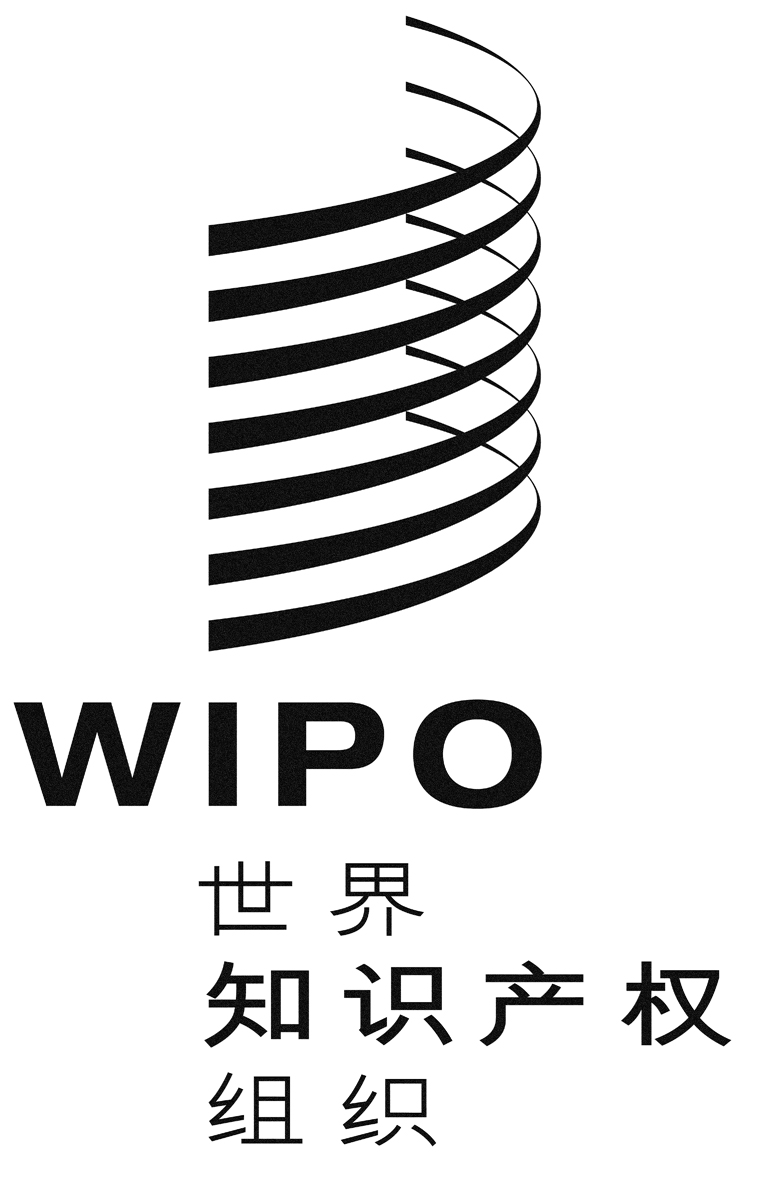 Cpct/wg/7/26pct/wg/7/26pct/wg/7/26原 文：英文原 文：英文原 文：英文日 期：2014年5月21日  日 期：2014年5月21日  日 期：2014年5月21日  国家目前PCT费用减免拟议的新PCT费用减免收入
阶层人口 (百万), 
5年平均值
2008年-2012年2012年人均GDP
(目前美元价值)人均GDP
10年平均值
2003年-2012年
(2005年不变美元价值)拟议门槛：
25,000美元每百万人PCT申请总量 
5年平均值
2008年-2012年2012年PCT申请总量2012年自然人PCT申请量自然人PCT申请量每百万人
2008年-2012年5年平均值拟议门槛：
少于10件自然人PCT申请量2008年-2012年5年平均值拟议门槛：
少于50件阿富汗是是(a), (b)L28.46833250.0000.00阿尔巴尼亚是是(a)UM3.23,8092,9300.3320.22阿尔及利亚是是(a)UM37.15,3803,0660.2440.15安道尔否否H0.141,10138,19978.97543.33安哥拉是是(a), (b)UM19.65,5862,5680.0000.01安提瓜和巴布达是是(a), (b)H0.113,20212,40116.10011.53阿根廷是是(a)UM40.411,6105,5520.52760.28亚美尼亚是是(a)LM3.03,3511,8812.1861.85澳大利亚否否H22.467,86938,16979.51,70827715.6350奥地利否否H8.446,60538,325137.71,32016022.6190阿塞拜疆是是(a)UM9.17,3832,3720.6540.44巴哈马否是(a)H0.421,62222,21454.41313.92巴林是*是(a)H1.223,04017,3481.1200.52孟加拉国是是(a), (b)L151.28225250.0300.01巴巴多斯是*是(a)H0.316,00614,507503.616502.11白俄罗斯是是(a)UM9.56,7263,8171.514121.313比利时否否H10.943,70736,393102.81,226475.055伯利兹是是(a)UM0.34,7954,1959.7201.93贝宁是是(a), (b)L9.57525470.0000.01不丹是是(a), (b)LM0.72,5091,5510.0000.00玻利维亚(多民族国)是是(a)LM10.22,5761,1100.0000.00波斯尼亚和黑塞哥维那是是(a)UM3.84,5173,0742.5982.18博茨瓦纳是是(a)UM2.07,1915,8620.2000.00巴西是是(a)UM195.211,3475,1612.75892241.1211文莱达鲁萨兰国否否H0.441,13125,5431.5310.51保加利亚是是(a)UM7.47,0044,1564.033152.317布基纳法索是是(a), (b)L15.66494330.0000.01布隆迪是是(a), (b)L9.22291760.1000.12柬埔寨是是(a), (b)L14.49445480.0000.00喀麦隆是是(a)LM20.61,2029280.1000.14加拿大否否H34.152,28336,26581.52,75840611.7398佛得角是是(a), (b)LM0.53,8502,6780.0000.00中非共和国是是(a), (b)L4.44833520.0000.00乍得是是(a), (b)L11.78185640.0000.01智利是是(a)H17.115,3638,1524.7118411.729中国是是(a)UM1359.96,0702,3309.018,6172,7241.31,830哥伦比亚是是(a)UM46.47,7523,7341.272370.626科摩罗是是(a), (b)L0.78586170.0000.00刚果是是(a)LM4.13,4041,8060.1000.01哥斯达黎加是是(a)UM4.79,3875,0871.0510.32科特迪瓦是是(a)LM19.01,2309800.0110.01克罗地亚是是(a)H4.313,10510,53410.230245.323古巴是是(a)UM11.36,3014,3870.8900.00塞浦路斯否是(a)H0.826,46222,80648.24913.43捷克共和国是是(a)H10.518,42813,47014.8163183.032朝鲜民主主义人民共和国是是(a), (b)L24.55835340.2330.14刚果民主共和国是是(a), (b)L62.22861440.0000.01丹麦否否H5.556,25247,228238.21,421439.854吉布提是是(a), (b)LM0.81,5831,0610.0000.00多米尼克是是(a)UM0.16,9575,6768.4000.00多米尼加共和国是是(a)UM10.05,7314,1810.4430.33厄瓜多尔是是(a)UM15.05,6483,1751.644130.68埃及是是(a)LM78.13,1551,4780.541390.537萨尔瓦多是是(a)LM6.23,7902,9110.2000.22赤道几内亚是是(a), (b)H0.719,68014,3600.0000.00厄立特里亚是是(a), (b)L5.75072050.0000.00爱沙尼亚是是(a)H1.317,33511,02727.73433.75埃塞俄比亚是是(a), (b)L87.14542000.0000.00斐济是是(a)UM0.94,5723,5740.0000.00芬兰否否H5.445,74138,130405.52,3264812.567法国否否H65.239,61733,980113.17,8513336.2406加蓬是是(a)UM1.614,7476,7851.3320.92冈比亚是是(a), (b)L1.75124410.0000.00格鲁吉亚是是(a)LM4.43,6321,6891.4631.15德国否否H83.141,37634,741218.718,76491512.31,020加纳是是(a)LM24.31,6059080.0110.02希腊否是(a)H11.122,37721,7118.794555.157格林纳达是是(a)UM0.17,4176,4361.9001.91危地马拉是是(a)LM14.43,3402,2400.3110.35几内亚是是(a), (b)L10.95323020.0000.01几内亚比绍是是(a), (b)L1.65104200.0000.00圭亚那是是(a)LM0.83,5851,9430.0000.00海地是是(a), (b)L9.97064170.0000.00洪都拉斯是是(a)LM7.62,3391,4880.1000.00匈牙利是是(a)UM10.012,49010,93515.7161536.060冰岛否否H0.341,66654,100168.043410.73印度是是(a)LM1205.71,5168891.01,3143150.2297印度尼西亚是是(a)LM240.63,5571,4360.01350.06伊朗（伊斯兰共和国）是是(a)UM74.57,2173,2280.0200.02伊拉克是是(a)UM31.04,5571,4410.0000.00爱尔兰否否H4.546,03247,77299.13914811.250以色列否否H7.431,53721,468209.71,37625335.0259意大利否否H60.433,06929,90345.52,8634537.9477牙买加是是(a)UM2.75,3434,1550.4100.11日本否否H127.346,83836,200272.243,6884393.8480约旦是是(a)UM6.54,4142,5240.3200.00哈萨克斯坦是是(a)UM15.912,4554,4091.01280.813肯尼亚是是(a)L40.99435530.1530.13基里巴斯是是 (a), (b)LM0.11,7451,1620.0000.00科威特否否H3.056,36632,2000.5000.11吉尔吉斯斯坦是是(a)L5.31,1835400.3440.32老挝人民民主共和国是是 (a), (b)LM6.41,3695550.7940.33拉脱维亚是是(a)H2.113,7747,58311.636104.29黎巴嫩是是(a)UM4.49,1436,1100.6620.12莱索托是是 (a), (b)LM2.01,1917950.0000.00利比里亚是是 (a), (b)L3.93562200.1100.00阿拉伯利比亚民众国是是(a)UM6.015,5668,1520.2000.21列支敦士登否否H0.0158,787111,1593801.9102144.32立陶宛是是(a)H3.113,9848,7297.03052.99卢森堡否否H0.5105,29681,561482.426869.95马达加斯加是是(a), (b)L21.14472790.0000.02马拉维是是(a), (b)L15.03552760.0000.00马来西亚是是(a)UM28.310,4225,9879.4289421.645马尔代夫是是(a), (b)UM0.37,7014,8080.0000.00马里是是(a), (b)L14.06914760.0000.00马耳他否是(a)H0.420,51215,51454.21803.32马绍尔群岛是是(a)UM0.13,7702,7367.6100.00毛里塔尼亚是是(a), (b)LM3.61,0187490.0000.00毛里求斯是是(a)UM1.29,2386,0372.6500.21墨西哥是是(a)UM117.99,7958,0411.71911041.0114密克罗尼西亚（联邦）是是(a)LM0.33,6012,5290.0000.00摩纳哥否否H0.0151,793130,076479.0159255.99蒙古是是(a)LM2.73,6731,1970.4000.42黑山是是(a)UM0.66,5144,1780.6000.62摩洛哥是是(a)LM31.72,9522,2040.739150.414莫桑比克是是(a), (b)L24.05793560.0000.00缅甸是是(a), (b)L52.01,1263130.0000.01纳米比亚是是(a)UM2.25,6683,8686.11451.65瑙鲁否是(a)LM0.012,0603,4610.0000.00尼泊尔是是(a), (b)L26.96563560.0000.00荷兰否否H16.646,07340,398246.34,071896.3105新西兰否否H4.438,39927,54773.33046413.961尼加拉瓜是是(a)LM5.81,7541,2220.1220.12尼日尔是是(a), (b)L15.93952650.0200.00尼日利亚是是(a)LM159.91,5558910.011100.05挪威否否H4.9100,05665,427136.46695811.456阿曼是是(a)H2.923,57013,6850.4000.11巴基斯坦是是(a)LM173.11,2017770.0210.01帕劳否是(a)UM0.010,2508,7980.0000.00巴拿马是是(a)UM3.79,5345,6302.71610.11巴布亚新几内亚是是(a)LM6.92,1878930.0000.00巴拉圭是是(a)LM6.53,8781,5970.0000.01秘鲁是是(a)UM29.36,8253,3970.21170.25菲律宾是是(a)LM93.52,5871,3080.218120.114波兰是是(a)H38.212,8209,0675.2252351.144葡萄牙否是(a)H10.620,00618,36011.4129141.515卡塔尔否否H1.793,83257,7277.15340.82大韩民国否否H48.423,05219,528197.511,8191,92236.11,749摩尔多瓦共和国是是(a)LM3.62,0648820.8330.63罗马尼亚是是(a)UM21.97,7874,9261.029200.715俄罗斯联邦是是(a)H143.514,1785,9306.11,0915983.8541卢旺达是是(a), (b)L10.86203190.0000.00圣基茨和尼维斯是是(a)H0.114,26310,92926.7103.81圣卢西亚是是(a)UM0.27,2876,0050.0000.00圣文森特和格林纳丁斯是是(a)UM0.16,3475,33323.8100.00萨摩亚是是(a), (b)LM0.23,6072,39820.4100.00圣马力诺否否H0.059,39163,169194.47219.42圣多美和普林西比是是(a), (b)LM0.21,3869060.0000.00沙特阿拉伯否是(a)H27.325,13614,8214.829300.26塞内加尔是是(a), (b)LM13.01,0177800.0110.02塞尔维亚是是(a)UM7.35,3153,5963.320152.921塞舌尔是是(a)UM0.111,16911,787105.3902.21塞拉利昂是是(a), (b)L5.87253620.1000.11新加坡是否H5.152,14130,748125.67086312.765斯洛伐克是是(a)H5.416,77410,1308.142173.620斯洛文尼亚否是(a)H2.121,94718,64159.51151810.922所罗门群岛是是(a), (b)LM0.51,8379590.0000.00索马里是是(a), (b)L9.71282730.0000.00南非是是(a)UM51.47,3365,4316.63141292.8145西班牙否否H46.128,27825,94535.41,7003287.6348斯里兰卡是是(a)LM20.82,8161,4330.61480.48苏丹是是(a), (b)LM35.61,3835070.0000.02苏里南否是(a)UM0.59,3774,8330.0000.00斯威士兰是是(a)LM1.23,1372,3870.3000.21瑞典否否H9.455,07241,985385.43,58712717.9168瑞士否否H7.878,92453,528495.64,19219123.7186阿拉伯叙利亚共和国是是(a)LM21.32,1261,5980.3430.37塔吉克斯坦是是(a)L66.45,7753,1280.0000.00马其顿前南斯拉夫共和国是是(a)UM7.69533780.2200.22泰国是是(a)UM2.14,5483,14523.1673410.221东帝汶是是(a), (b)LM1.14,8352,4210.0000.00多哥是是(a), (b)L6.35903900.0000.00汤加是是(a)UM0.14,4312,5730.0000.00特立尼达和多巴哥是是(a)H1.317,36613,4390.6110.61突尼斯是是(a)UM10.64,1503,4880.6640.44土耳其是是(a)UM72.210,6537,5236.55351732.2156土库曼斯坦是是(a)UM5.06,4693,8880.0000.01图瓦卢是是(a), (b)UM0.04,0302,4960.0000.00乌干达是是(a), (b)L34.05983860.0000.02乌克兰是是(a)LM46.03,8721,9482.4120942.090阿拉伯联合酋长国是*否H8.241,69131,2054.251212.218联合王国 否否H62.139,36738,41881.04,8964679.1568坦桑尼亚联合共和国是是(a), (b)L43.86084160.0000.00美利坚合众国否否H312.251,16343,802155.751,6503,28510.53,276乌拉圭是是(a)H3.414,7025,9972.1820.52乌兹别克斯坦是是(a)LM27.81,8016730.1110.02瓦努阿图是是(a), (b)LM0.23,0392,0180.8000.00委内瑞拉（玻利瓦尔共和国）是是(a)UM29.012,7675,8500.1750.13越南是是(a)LM89.11,7167780.11390.17也门是是(a), (b)LM22.81,3769510.1100.01赞比亚是是(a), (b)LM13.21,5276900.0000.01津巴布韦是是(a)L13.27145130.0000.02国家20002001200220032004200520062007200820092010201120122013总计阿尔巴尼亚0800001000101011阿尔及利亚25346436107324564安哥拉000000000010034阿根廷0111024610302324亚美尼亚41552236363455568阿塞拜疆1015538544293555巴林000000000000011白俄罗斯8181012181616671811121114177伯利兹000000020003005贝宁001000100000002玻利维亚(多民族国)000010010000002波斯尼亚和黑塞哥维那474737812910868699博茨瓦纳101100000000003巴西83536782861101221521901911942372212422030保加利亚2812202120121919171418171526258布基纳法索000000001000001布隆迪000000000003003喀麦隆2212111612120乍得000000000010001智利0101000001336424156190中国2543224224776219011030134915542323186922002754339819474哥伦比亚012231617151726212820223729283刚果000000001000001哥斯达黎加3312335121011733科特迪瓦110000000011127克罗地亚3346574648464154211925172129503塞浦路斯4748443632373937353633391939521朝鲜民主主义人民共和国0000322161443026刚果民主共和国000000001001002多米尼加共和国0000000111373420厄瓜多尔00047162222311343埃及0002044433332393041273839386萨尔瓦多000000003301007赤道几内亚000001000000001爱沙尼亚2522441337463551加蓬000000001003004格鲁吉亚4493248864563773加纳000000103000116危地马拉00000001132201221匈牙利84841166463766664665667575758978印度466366991211081511702442103693203094032679印度尼西亚7250133760754757伊朗（伊斯兰共和国）000000010000034牙买加000000000100001哈萨克斯坦581675514132181817815151肯尼亚0002230013041622吉尔吉斯斯坦0002110101114012老挝人民民主共和国000000000001102拉脱维亚36878997611106103103黎巴嫩00000010110003利比里亚000010000000001阿拉伯利比亚民众国000000000410005立陶宛13103655612124115083马达加斯加 00001100000215马来西亚03041021741544337353923308马里000010000000001毛里求斯000010001000002墨西哥407710484871011041131151121211111001321401蒙古00000000320106黑山000000100002025摩洛哥01653541491915101512118纳米比亚0000100102934222尼加拉瓜000000000000224尼日利亚00000011012510626阿曼000000000100012巴基斯坦000000000000101巴拿马000000300005008秘鲁0012000018757637菲律宾071815913141471911151118171波兰6965727948333841294751383044684摩尔多瓦共和国311135743223136罗马尼亚201620111211192111139161713209俄罗斯联邦3683893663813454394844464964735066265876186524萨摩亚00000000215109塞内加尔0200313100021114塞尔维亚000000720352012161413137塞舌尔000000001000001塞拉利昂000000100010002新加坡42259100327058465371353斯洛伐克191818121417181414820271819236南非2312502352022502122352202001661291311421602763斯里兰卡312113697689864苏丹2424524120026斯威士兰001000000001002阿拉伯叙利亚共和国00005462591353153马其顿前南斯拉夫共和国33524225222133泰国00003001236312629128多哥002200000000004汤加000000000000011特立尼达和多巴哥0000000001012突尼斯0022250435464239土耳其2121314020294965921101772181702351278土库曼斯坦000000001000001乌干达000000000002013乌克兰2951685063526376706979120921191001阿拉伯联合酋长国00001000271212142169乌拉圭000110010100026乌兹别克斯坦22002101040214委内瑞拉（玻利瓦尔共和国）000100120001005越南101520832451391063也门100000000100002赞比亚001000000110003津巴布韦0211210001020212